CURRICULUM VITAE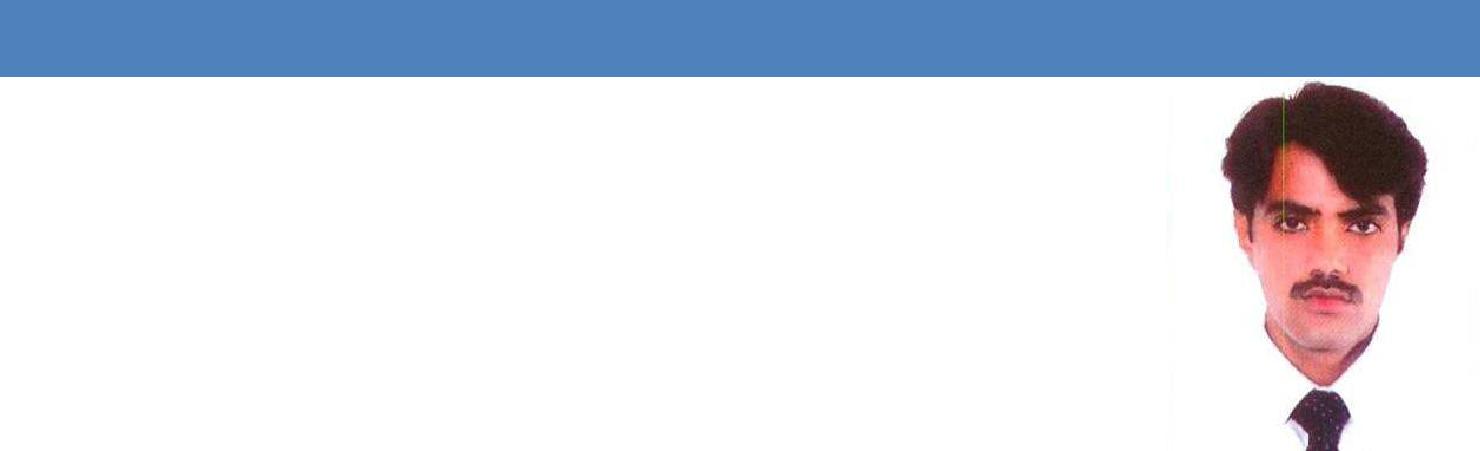 nasirAl-Satwa Dubai, UAEEmail: nasir-395659@gulfjobseeker.com POSITION APPLIED: DRIVER (Light Vehicle)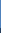 CARRIER OBJECTIVE:Seeking for career growth in commercial transportation and provide quality making sure all vehicles are safe and in good working conditions.PROFESSIONAL PROFILE:A Reliable, adaptable and loyal person who posses excellent communication and personal skills.A self motivate person with enormous energy and determinationAttentive and details enthusiasm, strong determination with positive perception.All UAE Locations & Roads Very Well KnowledgeACADEMIC PROFILE: Intermediate	(Secondary Education)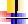 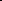 WORKED EXPERIENCE:Position:Duration:DriverAug 2006 – Till PresentDUTIES & RESPONSIBILITYDrive people from one place to another in a taxi cab.Figure out where passengers are going.Ask for directions or determine directions on GPS.Use knowledge of local streets and traffic patterns to avoid heavy traffic.Turn on and off meter.Pick up and throw away debris from passengers.Take payments.Pick up people at their request.Make change and issue receipts.Determine fares based on distance, number of passengers, or times.Answer requests to receive vehicle assignments.Perform errands for customers.Take passengers to airport or pick them up.Carry packages and luggage.Help passengers get in and out of car.Make minor repairs and adjustments.PERSONAL INFORMATION:-Nationality	PakistaniReligion	IslamAge	38Gender	MaleMarital Status	MarriedVisa Status	Employment VisaLICENSE DETAILED:License 	 (Light Vehicle No.3) Automatic & ManuelDate of Issue	24/07/2006Date of Expiry	24/07/2026Place of Issue	Dubai U.A.EESSENTIAL SKILLS:Skilled in driving various types of vehiclesStrict follower of all the traffic rulesAbility to deliver the goods or the equipment on timeFamiliarity with all the roads in the stateLANGUAGES SKILL:EnglishArabicUrduDECLARATIONI hereby certify that the above information are true and correct to the best of my knowledge and belief.Nasir